  Board Meetings are held on the second Monday of the month Meeting Agenda and MinutesThis meeting was called to order by Becky Morin at7:35 pm.  Quorum:In AttendanceMinutes of the last meeting: A motion was made to accept the      minutes by and seconded by   . The Board members unanimously concurred, and the minutes were, approved. Board Member Reports Report of the President – Becky Morin – no reportReport of the Vice-President – Ann Gaskell  - no reportReport of the Recording Secretary – Casey Ingram  - no reportReport of the Treasurer-Janis Welsh – Appendix AReport of the Corresponding Secretary – Lisa MacKenzie – no report Committee Reports Breeder Referral List – Linda Kelly – no reportRescue – Julie Conger -  Appendix BHealth and Education – Julie Conger – no reportMembership – Debbie Price/Janis Welsh – no reportPolicy and Procedure – Carole Corbett – no reportWavies and Curlies –Cheri Ross – no reportRegional Specialty – Becky Morin and Ann Gaskell - Appendix CCOMMENT:Website trophy donation is up but needs refining. Once done, an email blast will go to membershipConformation – Becky Morin – no reportAgility – Becky Morin,  Ann Gaskell, and Leslie Holt – no reportObedience and Rally – Ann Gaskell and Anne Paterson – no reportJunior Showmanship – Ally Lantis – no reportFCAT – Janis Welsh – Appendix DWater Work – Kathy Souza – Appendix EScent Work – Kathy Souza – Appendix FCOMMENT: Proposed November trial likely to be rescheduled due to a lack of venue and conflict with major trial already scheduled in Monterey.Programs and Calendar – Ann Gaskell - Appendix GAgenda ItemsWavies and CurliesSee Appendix H for proposalCOMMENTS: Gift for Frank and Margaret is still in process. Ann to follow up. Becky and Cheri Ross have a proposed an issue schedule as well as a change to the structure of the review process and individuals involved. Becky to send write up to board for further review. Preliminary editorial board proposed was Cheri Ross as editor (Frank as Editor Emeritus), Casey Ingram, Becky Morin, Kathy Souza, Sherry Hanen, and Elaine Rasmussen. It is proposed the secondary editorial group be disbanded as it does not appear to be necessary.     Old Business/TasksNew BusinessAdjournment – A motion to adjourn the meeting was made by Casey Ingram and seconded by Susan Craig.  The motion was approved unanimously by the board and the meeting was adjourned at 9:05P.Appendix ATreasurer ReportCurrent Activities:Gail Browne-McDonald submitted the taxes. Thank you Gail!Attached is the Banking Summary March 1 – August 6 and account balancesOther Observations:Water Practice payments are starting to come in.I will need to know what ribbons are used in 2023 water trial to move them out of prepaid expenses.Paid PWDCA Foundation for membership donation and Rainbow Bridge donations                                            March 1, 2023 – August 6, 2023INFLOWS:CATEGORYMembership Dues 4,650.00Programs IncomeAnnual Meetings 20.00Raffle 20.00TOTAL Annual Meetings 40.00TOTAL FCAT Income 2,375.00Reg Spec IncTrophy Donations 300.00TOTAL Reg Spec Inc 300.00Water Program IncomeWater Practice Income 414.00Water TrialDonations 5.00Meals 70.00Practice slot 10.00TOTAL Water Trial 85.00Water Workshop Seminar 155.00TOTAL Water Program Income 654.00TOTAL Programs Income 3,369.00Visa Cash Back 47.29TOTAL INFLOWS 8,066.29OUTFLOWS:CATEGORYAdminCourier Advertising 300.00Insurance 348.74Office Expense 146.98Storage 540.00Trailer Acces 269.35TOTAL Admin 1,605.07Business Expenses 388.00Fees & Charges 112.10Gifts & DonationsGift 150.00TOTAL Gifts & Donations 150.00Programs Exp 78.00Agility - Exp 300.00Annual Meeting exp 737.03Picnic Expense 119.00PWDCA Nat Spec 300.00Reg Spec ExpAwardsRibbons 844.75Trophies 574.00TOTAL Reg Spec Exp 1,418.75Scentwork Prog ExpScentwork Trial AKC Fee 35.00TOTAL Scentwork Prog Exp 35.00CASH FLOW March 1/2023 - August 6/2023CATEGORYSupported EntryCarmel 10.00Harvest Moon Classic 352.13TOTAL Supported Entry 362.13Water ExpensesTrailer Storage 300.00Water Equipment 185.20Water Sem Exp 19.50Water Trial 446.38Ducks 181.86Site Rental 300.00Water Trial Administrative 50.00TOTAL Water Trial 978.24Water Workshop 646.07TOTAL Water Expenses 2,129.01Website 1,368.00TOTAL Programs Exp 6,846.92TOTAL OUTFLOWS 9,102.09OVERALL TOTAL -1,035.80Appendix BRescueRescue Report: Very busy in the last few months with some older (10-plus years) PWD’s needing new homes. Would appreciate your contacting me with names of folks who are willing to take in an elderly Rescue Portie. Julie Conger
19021 Kenleigh Drive
Sonoma, CA 95476-6014
julieconger55@gmail.comAppendix CRegional SpecialtyCurrent Activities:Paid Angie Robinson for Trophies  $574.00Requested  Host  Club(Wine County) permission form for AKC records. I requested  it as indefinite period  so we don’t have to do it every year. While speaking with Inge she said she had forgotten to send a bill for judges expenses from last year (Bill Murray) I said please send it, but as of yet she has not.All AKC letters of approval have been received.I have submitted the premium to MB-F but have not got the draft  back for our review yet. I am working with Sherry to update the website for this years Regional Specialty.The Trophy donation page is up on the Shop but a little more refining  needs to be done, but it is functioning. Appendix DFCATFCAT WeekendOn July 8 – 9  the PWDCNC hosted our 3rd FCAT rial in Manzanita Park in Prundedale CA. IT was a perfect cool weekend with our highest  turn out yet.  Over 2 days we had 329 runs  generating $2375.00 income for our club. It is thanks to the volunteers who step up and take the time to work at these events that so our club  can provide  programs and exceptional trophies  at supported  entry shows. It would be great to see some conformation club members come out and volunteer even if your dogs are not running. It is a lot of fun!A special thank you to, Jim and Leslie Holk, Susan and Carl Craig, Janis and Chris Welsh, Sherry Hanen, Ann Gaskell, Judy Knorr , Ealine Rasmussen and Vanessa MacDonald (a doodle owner) who help to make this event a success. The event  had regular runs for the experienced  dogs and a learn and run for dogs that were new to the sport.  Here are a few photos of the day and the happy flying PWD’s.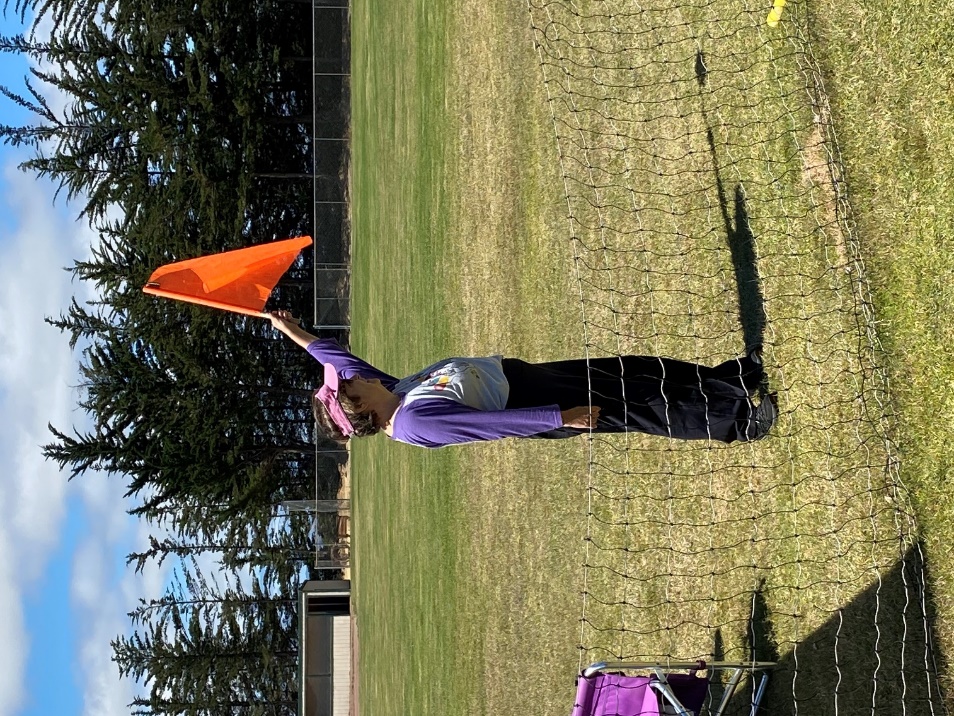 In all we had 8 PWD’s who ranBriza, Bella, and  Michelle tried it for the first time  They quickly  learned the game and were running like cheetahs in minutes.  Teddy, Gyro, Soda, Violet and Jack added to their points  toward FCAT  titles. Susan Craig as flagger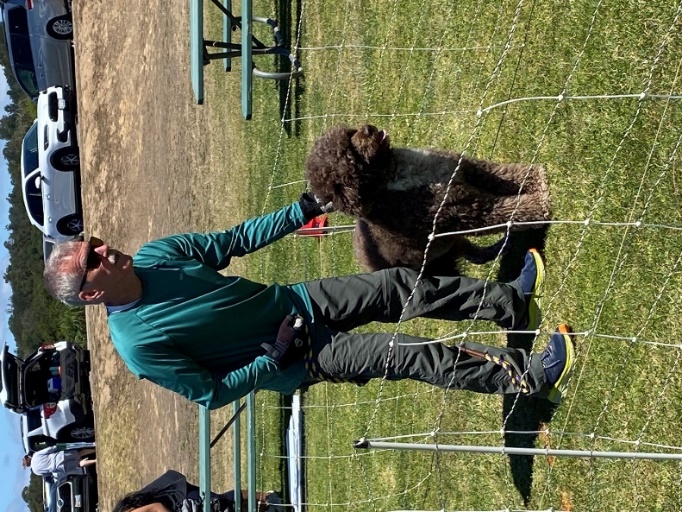 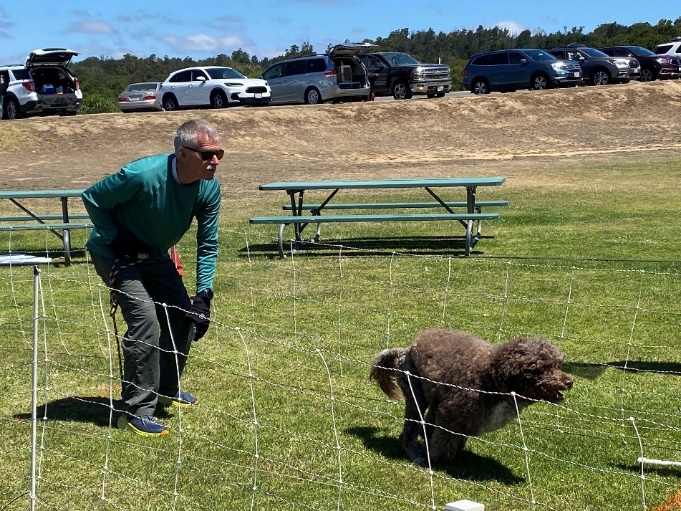 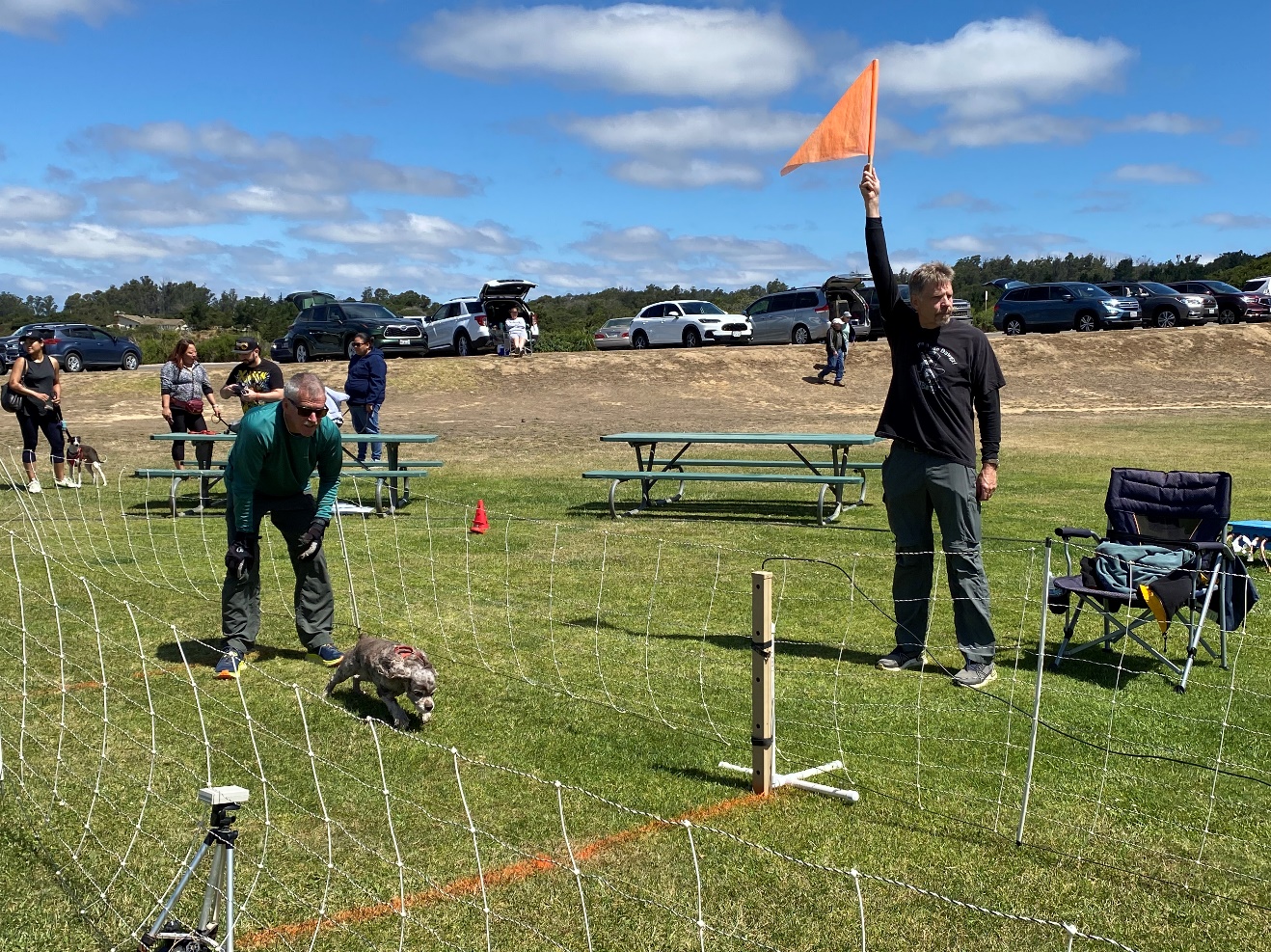 Carl Craig  Starter flagger and Jim  Holt  dog releaser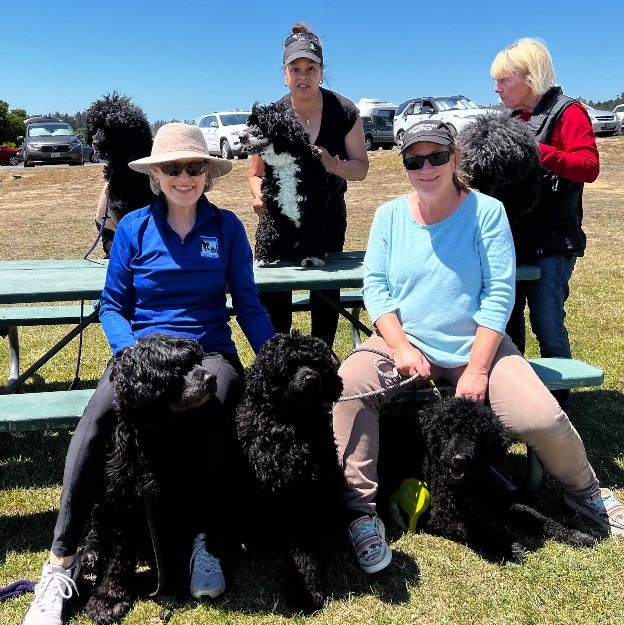 Judy Knorr, and Apollo and Michelle, Janis Welsh and Jack,Elaine Rasmussen and Briza ,Linda Schmith and Bella, Ann Gaskell and Teddy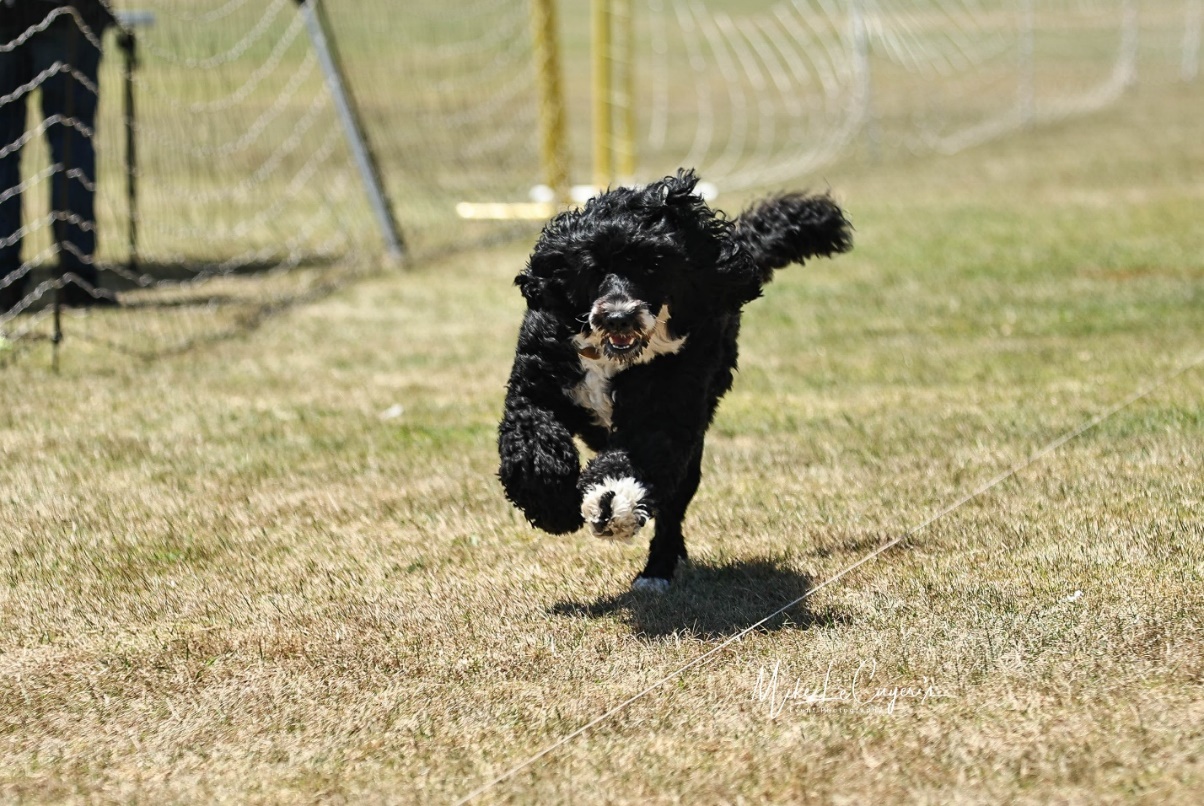 First Time Bella Learns Quickly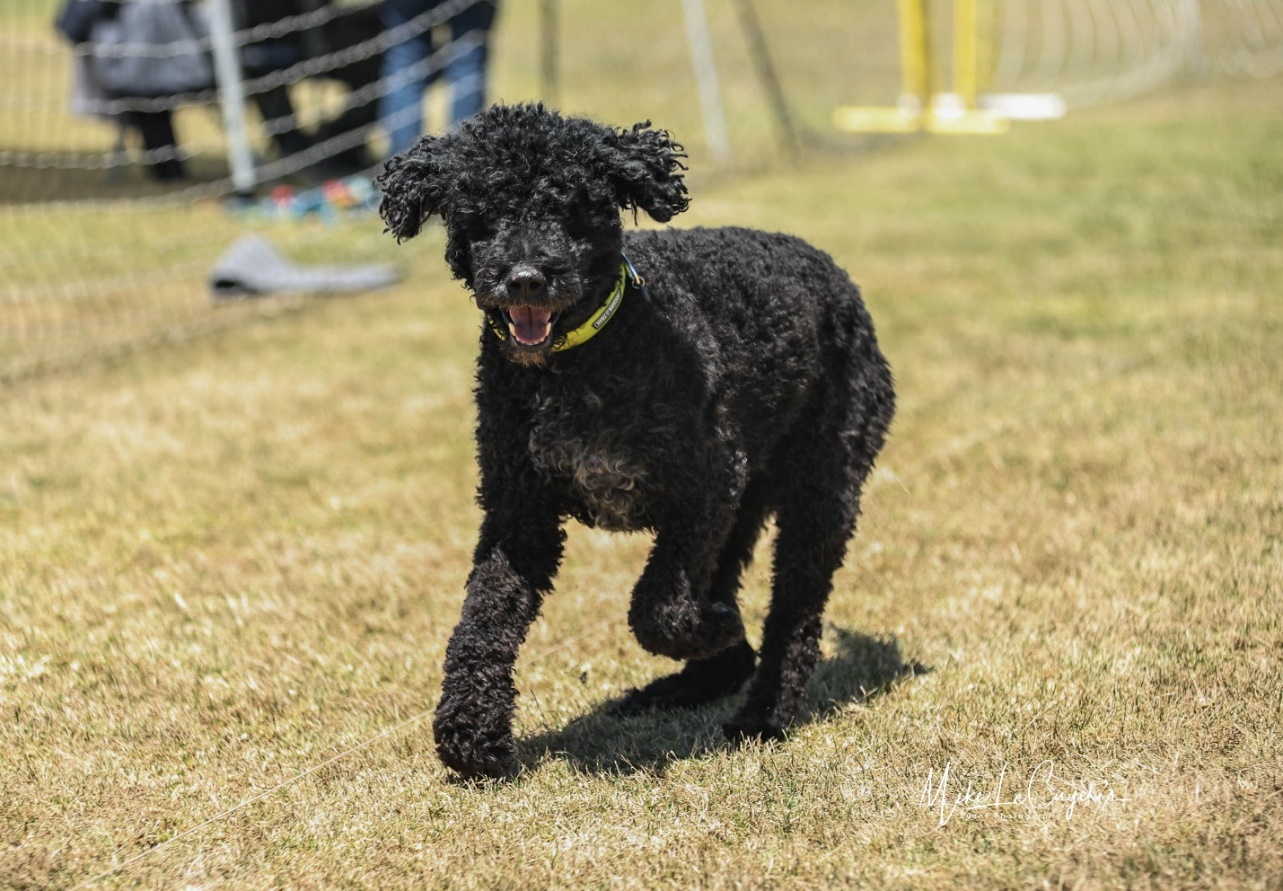 Loping Jack smiles for the photographer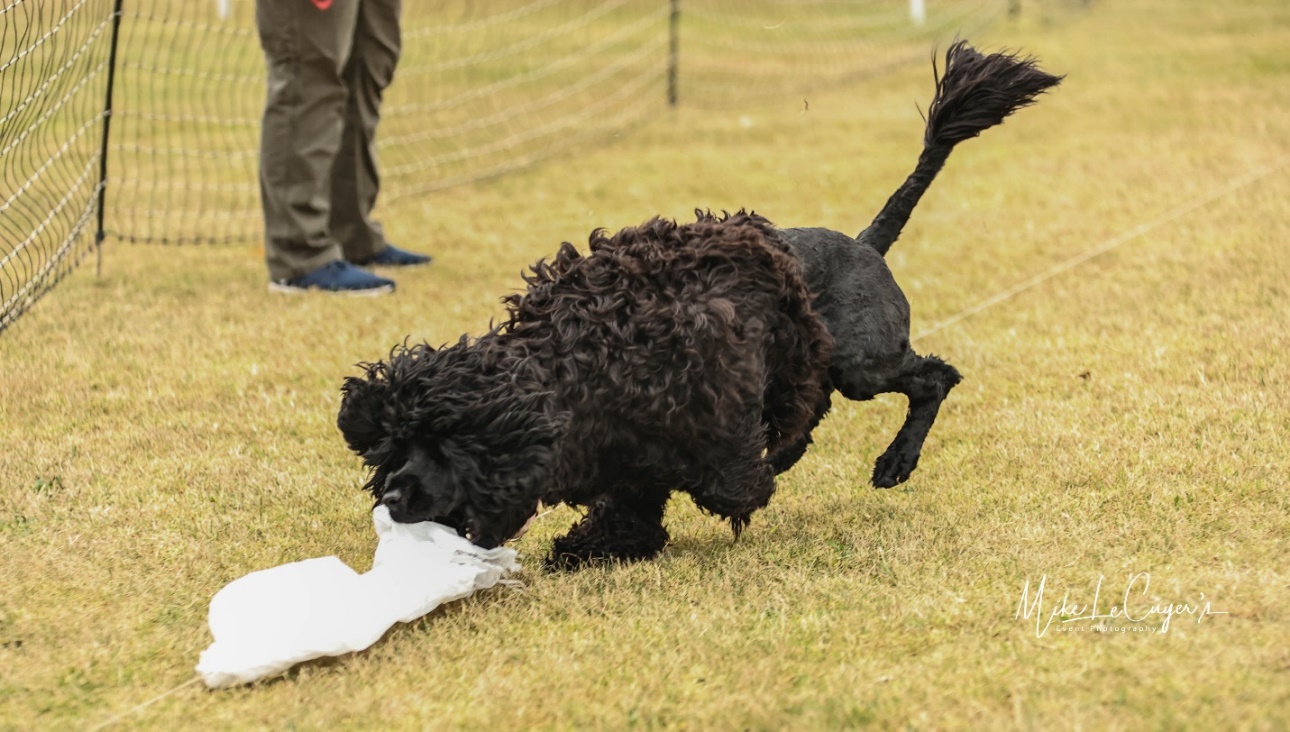 Victory!! Violet catches the Bag!Appendix EWater WorkRecap of Activities:	WATER PRACTICE	Attendance has remained high for the weekly practices.  The mornings remain as the more popular slots.  If anyone is asking about availability please direct them to the Supersaas signup.  https://www.supersaas.com/schedule/PWDCNC/PWDCNC_Water_Practice?view=week&day=28&month=6  There are still plenty of spaces open for teams interested in practicing where we will be trialing in October. The varying levels of the lake continues to require us to move the practice site each week but it has not been a serious problem.  The other issue has been the fairly heavy number of campers using the Primitive camping area.  Apparently the higher water levels have brought out more campers than were seen during the drought years.We still do not have a firm date as to when we will have boats moored at Shadow Cliff.  Carl has taken my boat to his home and on those days he goes to the Shadow Cliff practices take it out for members use.  If the boat is not available, Elaine provides 2 Mo-Marsh stands and assists with the various ways to use those.  Signups for Shadow Cliff are also available at the SuperSaas link in paragraph 1.The premium list for the October trials has been posted on Perfdog and an email blast went out to the membership announcing that information.Appendix FScent WorkCurrent Activities:All paperwork has been completed for the December trial and information is available on AKC.The proposed November trial is still pending.  This is the same weekend as the very popular Monterey SW trials who are using most of the more experienced NorCal judges.  I still have not gotten a commitment on a site for the trial and without that securing judges is premature not knowing how many classes we can offer.  It may well be that we should look for a date without the heavy competition from another club in the NorCal region.Appendix GPrograms and CalendarMy report for Programs:Fit DogI am adding Group Fit Dog Walks to our 2024 calendar.  The first one is January 20, 2024.  I do not have a location as yet.I would like to order 50 free Fit Dog magnets.  I would hand them out to all walkers who say they have not received one.  Here is the link:  https://docs.google.com/forms/d/e/1FAIpQLSczt5hqIH1QjPcvpnwLhyexF8GNG8Cf9QABwQ8EE_Oa0bqNdg/viewformRespectively submitted,Ann GaskellPWDCNC 2023 & 2024 CalendarCheck our club website at pwdcnc.org for details2023AugustAugust 11-13, 2023: PWDCNC All breed agility trials, Manzanita Park.   Agility Trial, all breed Agility trial hosted by PWDCNC; Manzanita Park, 17100 Castroville Blvd., Prunedale, CA 93907: Enter at Abbadogs.com Contact Ann Gaskell at Ann.Gaskell@gmail.com or Becky Morin at Detoraq@hotmail.com August 25-September 1,2023:  2023 PWDCA 30th National Specialty < https://pwdcans.org/ >, LiLinn County Expo Center, Albany, OregonLinn County Expo Center, Albany, Oregon.SeptemberOctoberOctober 6 – October 8, 2023: PWDCNC Water Trial.  Lake Camanche, North Shore, Ione, San Joaquin County, CA. The website is golakecamanche.com  Contact Kathy Souza at pwdlover@pacbell.com October 19-22, 2023:   Harvest Moon Classic; Del Valle Kennel Club Dog Show, Sonoma County Event Center & Fairground, 1350 Bennett Valley Road, Santa Rosa, CA 95404.   Saturday, October 21, 2023, supported Entry for Conformation, Obedience, Rally.  Contact Becky Morin at Detoraq@hotmail.comNovemberTENTATIVE: November 4, 2023:  AKC Scent Work trial, hosted by PWDCNC; PWDS have priority entry for entries received no later than 10/11/2023.  Contact Kathy Souza at pwdlover@pacbell.net.November 10,2023:  PWDCNC Regional Specialty, Napa Valley Exposition, Third St and Silverado Trail, Napa, CA;  Contact Ann Gaskell at Ann.Gaskell@gmail.com or Becky Morin at Detoraq@hotmail.comNovember 24-26, 2023: Three day Agility Trial hosted by PWDCNC; all breed Agility Trial; Rancho Murieta, CA;  Enter at Abbadogs.com Contact Ann Gaskell at Ann.Gaskell@gmail.com or Becky Morin at Detoraq@hotmail.com DecemberDecember 17, 2023:  AKC Scent Work trial, hosted by PWDCNC; Located at Dream Big Training Facility, 19681 Brandt Road, Lodi, CA, 95240; Opening Date: Wednesday - September 27, 2023 Opening Time: 12:00:00 PM. Contact Ann Gaskell at Ann.Gaskell@gmail.com2024JanuaryJanuary 20, 2024:  Group Fit Dog Walk: Location to be decided.  Contact Ann Gaskell at Ann.Gaskell@gmail.comJanuary 28, 2024:  PWDCNC General Membership Meeting. 7:00-8:00 PM. Zoom meeting. Details will be sent to the entire membership. Contact Ann Gaskell at Ann.Gaskell@gmail.comFebruaryFebruary 25, 2024:  PWDCNC Annual Meeting.. 11:30 AM to 3:00 PM.  Location TBD. Details will be sent to the entire membership Contact Ann Gaskell at Ann.Gaskell@gmail.comDates to be decided, tentative events, 2024:Fit Dog – Ongoing.  Contact Ann Gaskell at ann.Gaskell@gmail.comTrick Dog WorkshopRally Workshop:  Rally with Billy and Dee Dee Anderson (Basic obedience foundation required: sit, stay, finish left and right, down, stand, come).  Contact Ann.Gaskell@gmail.comAKC Scent Work WorkshopTo be Rescheduled: Marge Rogers Workshop. Two different workshops for all levels of PWD owners from first time new puppy owner to experienced competitor.   Instructor: Marge Rogers, CBCC-KA, CPDT-KA. Contact Sherry Hanen at sherrypwd@gmail.com8-12-23-2023 v. 1Appendix HWavies and Curlies Newsletter ProposalEDITORIAL BOARD: Cheri Ross (Editor), Casey Ingram, Sherry HanenRebecca Morin, Elaine Rasmussen (pending a check)Kathy SouzaADVISORY BOARD: disband as we now have a professional editor, and the advisory committee is no longer needed to review or proofreadElinor Cullen, Ann Gaskell, Sherry Hanen, Paula Li, Elaine Rasmussen, Kathy Souza Cheri recommends 1 Board (no more than 5 people and Frank will remain Editor Emeritus but not included on the Board)In my view the Editorial Board should 1) oversee the overall plan for content and regular publication of the newsletter, 2) review the draft in progress and 3) approve the final version before release.   4) be ready to be consulted as needed during development of contents in individual issues.Annual Plan for NewsletterAs far as the overall annual plan for the newsletter going forward:See excel screen shot that shows three issues per year, issue date of each issue, events during time period and type of content suggested. Room to develop further content based on yearly activities of the club and the target publication dates.Add more articles on articles on training different activities, dog life-stage development (maybe in the Dear Abby format), other content particularly targeted at pet peopleCheri would like to survey the membership about the newsletter and communication in general to see what addresses their needs and appeals to their interests. If the feedback indicates the newsletter is too seldom or frequent we can change up the publication planAnnual Newsletter Tentative planPWDCNC BOARD MEETING AGENDA & MINUTESDate August 14, 2023Time: 7:30PM Location: Zoom MeetingNext MeetingSeptember 11, 2023SubjectPWDCNC Board MeetingBecky Morin  Ann GaskellJanis Welsh Casey Ingram Lisa MacKenzie      Gail Brown-McDonald            Kathy Souza            Dominick AmadeoSusan Craig           Bill Waters ABGuest: Sherry HanenCommittee Report Reporting Committee: TreasurerReport Date:August 6, 2023Committee Chair:Janis WelshReporting Period: Account8/6/2023
BalanceBank AccountsBUSINESS MARKET RATE SAVINGS52,662.47Stripe245.67WFB Checking4,556.02TOTAL Bank Accounts57,464.16Visa 5532-501.36OVERALL TOTAL56,962.80Committee Report Reporting Committee: Regional SpecialtyReport Date:August 6, 2023Committee Chair:Becky Morin/Ann GaskellReporting Period: Reporting Committee:  WaterReport Date:   August 12, 2023Committee Chair:   Kathy SouzaReporting Period: SummerScent Work Committee Report Reporting Committee:  Scent WorkReport Date:   August 14, 2023Committee Chair:   Kathy SouzaReporting Period: Summer 2023MONTHEVENTTYPE OF CONTENTISSUE DATENOTESDecember In this issue we have space to develop new content PWDCNC-hosted Scent Work Trialarticle, photos, resultsJanuaryFebruaryWater training workshoparticle on training water workPWDCNC Annual mtgreportMarch31-MarAprilFun Walkshort description, photosAnnual Picnicarticle, photosMayWeekly Water Practice beginsJuneSupported entry, Contra Costa (Woofstock)article, photos, results in conformationTentative PWDCNC-hosted Scent Work Trialarticle, photos, resultsJuly PWDCNC FCAT Trialsarticle, photosSupported entry, Del Monteresults in conformation, rally, obedience31-JulAugustPWDCNC-hosted All Breed Agility Trialsarticle, photosPWDCA National Specialtyarticle, photos, results in all eventsSeptemberOctoberPWDCNC Water Trialarticle, photos/videos, resultsSupported entry, Del Vallearticle, photos, results in conformation, obedience, rally, agilityNovember Tentative: PWDCNC-hosted Scent Work Trial article, photos, resultsPWDCNC-hosted All Breed Agility Trialarticle, photos, resultsPWDCNC Regional Specialtyarticle, photos, results30-Nov